Adı- Soyadı : ………………………………………...                                            Aldığı Not:EĞİTİM-ÖĞRETİM YILI  İLKOKULU 4/C SINIFISOSYAL BİLGİLER DERSİ II.DÖNEM II.YAZILISIA) Aşağıdaki cümlelerde verilen bilgileri doğru “D”, ya da yanlış “Y”, olarak yazalım. (6p)(___) Kronolojik sıralama olayları anlatmakta kolaylık sağlar.  (___) Birbirimizden farklı yönlerimiz sadece fiziksel özelliklerimizdir.(___) İnsanların ve toplumun ihtiyaçları mesleklerin ortaya çıkmasına sebep olmuştur.(___) Kamu hizmetlerini yürütmek amacıyla devlet tarafından kurulan kurumlara resmi kurumlar denir.(___) Yönümüzü sadece pusula yardımıyla bulabiliriz.(___) Muhtarlıklar köy, mahalle ve belde olmak üzere üç ayrı yerleşim biriminde kurulurlar. B) Aşağıda verilen sivil toplum kuruluşlarını görevleri ile eşleştiriniz. (5p)C) Aşağıdaki cümlelerde bulunan boşlukları uygun kelimelerle tamamlayınız. (4p)Belediye başkanları …………………………………… ile iş başına gelir.TBMM  ……………………………………………………………… tarihinde açılmıştır.Doktor, hemşire,  eczacı…………………………………………………… alanında çalışırlar.Okulumuzdaki ……………………………………………… Kulübü, temizlik malzemelerinin kullanımı konusunda afişler hazırladı.D) Tabloda bulunan yönetim birimleri ile bunları yönetenleri uygun şekilde eşleştiriniz. (4p)F) Aşağıda numaralandırılmış olarak verilen bilgilere göre, öğrencileri gitmesi gereken kulüplerle eşleştiriniz. (5p)G) Soruları dikkatlice okuyarak doğru seçeneği işaretleyiniz.(19x4=76p)En fazla tükettiğimiz besin ürünü olan ekmeğin üretimden tüketime doğru izlediği sıra aşağıdakilerden hangisinde doğru olarak verilmiştir?  A) fabrika -un- fırın- buğday- ekmekB) buğday -un- fabrika- ekmek- fırınC) buğday- fabrika- un- fırın- ekmekD) fırın-buğday-un-fabrika-ekmek2- Aşağıdakilerden hangisi okuldaki eğitsel kulüplerin öğrencilere sağladığı faydalardan değildir?A) Öğrenciler kendi görüşlerini başkalarına kabul ettirirler. B) Sosyal ilişkilerinde saygılı ve anlayışlı ve ölçülü olurlar.C) Kişisel olarak ve grup halinde çevredeki sorunlara karşı duyarlı olurlar. D) Boş zamanları iyi şekilde değerlendirirler.3- Şehirde yaşadığımız mahalleye oyun oynayabileceğimiz bir parkın yapılması için aşağıdaki kurumlardan hangisine başvurmak gerekir?A) Emniyet Müdürlüğüne  B) Belediye başkanlığınaC) Okul müdürlüğüne     D) Mahkemeye4- Aşağıdakilerden hangisi doğal afet değildir?                                                          A) Trafik kazaları	           B) Seller   		C) Çığ  		           D) Deprem5- Bilinçli bir tüketici aşağıdakilerden hangisini yapmaz? A) Ucuz ve kaliteli malları seçer.			B) Ürünün TSE belgesine bakar.C) Reklâmı çok yapılan ürünleri tercih eder.	            D) Alışveriş sonunda fiş veya fatura alır.6- Aşağıdaki takvimlerden hangisi ülke olarak şu anda kullandığımız takvimdir?A) 12 Hayvanlı Türk takvimi      B) Rumi takvimC) Miladi takvim	                D) Hicri takvim7-Aşağıdaki buluşlardan hangisi ulaşım araçlarının temelini oluşturur?A) Paranın bulunması       B) Yazının bulunması    C) Ateşin bulunması         D) Tekerleğin bulunması8- Aşağıdakilerden hangisi teknolojinin gelişmesinin olumsuz yönlerinden biridir?A) İşlerimizi daha kısa bir sürede yapmamızı sağlar.            B) Hayatımızı kolaylaştır.C) Zamandan tasarruf yapmamızı sağlar.                              D) İnsanların tembelleşmesine neden olur.9- Aşağıdakilerden hangisi yön bulma yollarından biri değildir?A) Ay’ın hareketlerini izlemek.		   	    B) Pusula kullanmak.C) Kutup yıldızına bakmak.			    D) Ağaçların yosun tutan yanlarına bakmak.10- Aşağıdaki kurumlardan hangisi vatandaşların eğitim ihtiyacını karşılamak için kurulmamıştır?              A) Milli Eğitim Bakanlığı       B) Türk Hava Yolları        C) Okullar                            D) Üniversiteler11- “Zamanın; gün, ay,  yıl gibi parçalara bölünüp, düzenli bir sırayla gösterildiği çizelgeye …………..…... denir.” cümlesindeki boş bırakılan yere aşağıdakilerden hangisi gelmelidir?  A) Takvim    	                 B) Harita                        C) Grafik                       D)  Plan12- Aşağıdakilerden hangisi sağlık alanında kullanılan teknolojik üründür?A) Akıllı tahta                    B) Röntgen makinesiC) Telefon                          D)Traktör13- Yukarıdaki üç kişinin  üye oldukları sivil toplum kuruluşları aşağıdakilerden hangisinde doğru olarak verilmiştir?      Betül Hanım     Celal Bey     Eda HanımA)      TEMA               AKUT	     YeşilayB)      LÖSEV	    Yeşilay             TKVC)      ÇEVKO              Kızılay	      TEVD)      ÇEKÜL              TEMA	    LÖSEV14- Resmi kurumlarla sivil toplum örgütlerinin ortak özelliği aşağıdakilerden hangisidir?A) Devlet tarafından kurulurlar.                                  B) Çalışanlar maaş alırlar.C) Her ikisi de topluma hizmet etmek için çalışırlar.    D) İhtiyaçları devlet tarafından karşılanır.15- “ Doğal unsurlar doğada kendiliğinden oluşan unsurlardır.”  Yukarıdakilerden kaç tanesi doğal unsurdur?A) 2                 B) 3                  C) 4               D) 516- "Yangın ihbarlarını hemen değerlendirir ve yangını söndürmek için çalışırız. Biz …………………………… bağlı olarak çalışırız.” Yukarıdaki boşluğu aşağıdaki hangi sözcükle doldurmalıyız?A) Kaymakamlığa                B) Muhtarlığa        C) Valiliğe                          D) Belediyeye17- Pazar yerlerini, fırınları, lokantaları ve seyyar satıcıları denetleyen belediye birimi aşağıdakilerden hangisidir? A) Ulaşım Hizmetleri Müdürlüğü 	B) Zabıta Müdürlüğü C) İmar ve Şehircilik Müdürlüğü 	D) Park ve Bahçeler Müdürlüğü 18- Aşağıdakilerden hangisi seçimle (yani halkın verdiği oylarla) göreve gelir?A) Okul Müdürü	B) Belediye BaşkanıC) Vali			D) Mili Eğitim Müdürü19- “Seçimlerle iş başına geldim. 5 yıllığına görevdeyim. En önemli görevim köyün sorunlarını çözmektir.”    Yukarıdaki açıklamalar dikkate alındığında bu kişinin görevi aşağıdakilerden hangisidir?A) Belediye Başkanı           B) Vali	C) Kaymakam                     D) Muhtarwww.eegitimim.com 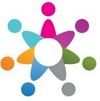 1KöyVali2BelediyeMuhtar3İlKaymakam4İlçeBelediye başkanı1Metehan futbol oynamayı çok sever.Satranç Kulübü2Hatice tam bir kitap kurdudur.Tiyatro Kulübü3Elif zor durumda olanlara yardım eder.Sivil savunma Kulübü4Muhammet Ali rol yapma konusunda çok yeteneklidir.Spor Kulübü5Zeynep zeka oyunlarını çok sever.Kütüphanecilik KulübüSağlıkEğitimÇevreBetül HanımxCelal BeyxEda HanımxGölDenizBarajAkarsuFabrikaOtomobilDağToprak